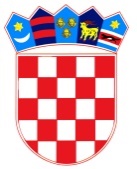 REPUBLIKA HRVATSKA – GRAD ZAGREBOsnovna škola Josipa RačićaZagreb, Srednjaci 30KLASA: 007-04/23-02/5
UR.BROJ: 251-191-03/01-23-3Zagreb, 27. travnja 2023.ZAKLJUČCI 29. SJEDNICE ŠKOLSKOG ODBORA OSNOVNE ŠKOLE JOSIPA RAČIĆAAd. 1. Zapisnik 28. sjednice jednoglasno je usvojen bez primjedbiAd. 2. Članovi Školskog odbora jednoglasno su dali prethodnu suglasnost za zasnivanje radnog odnosa sa Patricijom Grgoković na radnom mjestu učiteljice razredne nastave u produženom boravku – određeno, nepuno radno vrijemeAd 3. Članovi Školskog odbora jednoglasno su dali prethodnu suglasnost za zasnivanje radnog odnosa sa Lucijom Kegel na radnom mjestu učiteljice razredne nastave– neodređeno, puno radno vrijemeAd.4. Članovi Školskog odbora jednoglasno su usvojili dopunu Plana nabave za 2023. godinuAd.5. Članovi Školskog odbora jednoglasno su dali prethodnu suglasnost za sporazumni raskid radnog odnosa sa Stelom BarleAd.6. Nije bilo dodatnih upita ni prijedloga ZAPISNIČAR	                             PREDSJEDNICA ŠKOLSKOG ODBORA                     Matej Martić                                                                    Darija Jurič